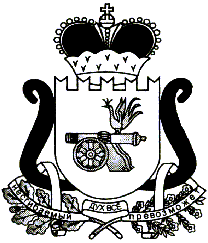 АДМИНИСТРАЦИЯ   МУНИЦИПАЛЬНОГО ОБРАЗОВАНИЯ«ЕЛЬНИНСКИЙ РАЙОН» СМОЛЕНСКОЙ ОБЛАСТИП О С Т А Н О В Л Е Н И Е от  23.03.2023  № 188г. ЕльняОб утверждении типовой формы договора о комплексном развитии территории по инициативе правообладателей земельных участков и (или) расположенных на них объектов недвижимого имуществаВ соответствии с статьями 68, 70 Градостроительного кодекса Российской Федерации, статьей 32.1 Жилищного кодекса Российской Федерации, соответствии постановлением Администрации Смоленской области от 29.12.2021 № 918 «Об утверждении Порядка заключения договоров о комплексном развитии территории, заключаемых органами местного самоуправления с правообладателями земельных участков и (или) расположенных на них объектов недвижимого имущества», Уставом Ельнинского городского поселения Ельнинского района Смоленской области, Администрация муниципального образования «Ельнинский район» Смоленской областип о с т а н о в л я е т:1. Утвердить прилагаемую типовую форму договора о комплексном развитии территории по инициативе правообладателей земельных участков и (или) расположенных на них объектов недвижимого имущества. 2. Настоящее постановление разместить на официальном сайте Администрации муниципального образования «Ельнинский район» Смоленской области в информационно-телекоммуникационной сети «Интернет» http://elnya-admin.admin-smolensk.ru в разделе «Градостроительная деятельность». 3. Контроль за исполнением настоящего постановления возложить на заместителя Главы муниципального образования «Ельнинский район» Смоленской области Д.В. Михалутина.Глава муниципального образования «Ельнинский район» Смоленской области 				Н.Д. Мищенков 